Manual Mutu(Quality Manual)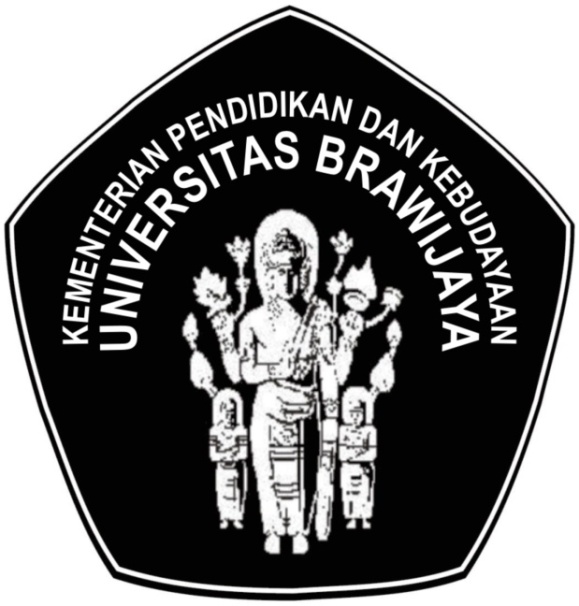 Biro Administrasi Umum dan KepegawaianUniversitas BrawijayaMalang2014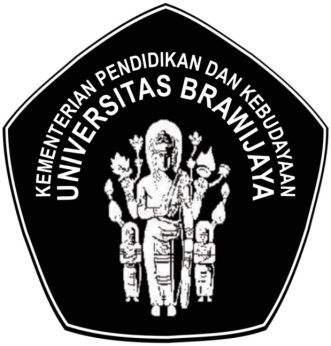 Manual Mutu (Quality Manual)Biro Administrasi Umum Dan KepegawaianUniversitas BrawijayaDAFTAR ISIDAFTAR ISI	iPERNYATAAN TENTANG MANUAL MUTU	ii1.	PENDAHULUAN	11.1.	Ruang Lingkup	11.2.	Tujuan	12.	LANDASAN KEBIJAKAN MANAJEMEN MUTU	13. 	ISTILAH DAN DEFINISI	24.	SISTEM MANAJEMEN MUTU	34.1.	Sekilas Tentang Biro Administrasi Umum dan Kepegawaian	34.2.	Organisasi BAUK	34.3.	Visi, Misi, Tujuan, Motto, dan Maklumat Pelayanan	64.3.1. Visi	64.3.2. Misi	64.3.3. Tujuan	64.3.4. Motto	64.3.5. Maklumat Pelayanan	74.4.	Proses Bisnis	74.5.	Sistem Dokumentasi	85.	TANGGUNG JAWAB MANAJEMEN	105.1.	Komitmen Manajemen	105.2.	Kepuasan Pelanggan	115.3.	Kebijakan Mutu	115.4.	Program Kerja	115.5.	Sasaran Mutu	125.6.	Tanggung Jawab, Wewenang dan Komunikasi	135.7.	Tinjauan Manajemen	186.	PENGELOLAAN SUMBER DAYA	196.1	Penyediaan Sumber Daya	196.2	Sumber Daya Manusia dan Pelatihan	196.3	Sarana-Prasarana dan Lingkungan Kerja	197. 	REALISASI LAYANAN	207.1	Perencanaan Layanan	207.2	Proses Terkait dengan Pelanggan	207.3	Desain Layanan	217.4	Pembelian	217.5	Penyediaan Jasa	217.6	Pengendalian Peralatan Pemantauan dan Pengukuran	218.	PEMANTAUAN, PENGUKURAN, ANALISIS DAN PENINGKATAN MUTU PERBAIKAN	228.1	Pemantauan dan Pengukuran	228.2	Pengendalian Produk yang Tidak Sesuai	238.3.	Analisis Data	238.4.	Perbaikan dan Peningkatan Mutu	23LAMPIRAN	241.	Daftar Prosedur Mutu dan Borang	242.	Peta Kompetensi SDM BAUK	253.	Gap Analysis SDM BAUK	274.	.............................	295.	Cross References	30PERNYATAAN TENTANG MANUAL MUTUManual Mutu (Quality Manual) ini memberikan deskripsi mengenai pengelolaan organisasi di Biro Administrasi Umum dan Kepegawaian (BAUK) Universitas Brawijaya (UB). Pedoman ini menjelaskan tentang kapasitas BAUK dalam memenuhi persyaratan pelanggan. Selain itu, Manual Mutu ini menjadi panduan penerapan Sistem Manajemen Mutu (SMM) di BAUK berbasis ISO 9001:2008 dan menjadi bagian dari SMM yang dibangun di UB yaitu Sistem Penjaminan Mutu Internal (SPMI).Prosedur yang dinyatakan dalam Manual Mutu adalah prosedur yang didokumentasikan sesuai dengan persyaratan SMM ISO 9001:2008. Panduan ini merupakan persyaratan wajib dari SMM dan merupakan dokumen yang disusun untuk kepentingan institusional BAUK UB. Dengan demikian, tidak diperkenankan membuat salinan sebagian atau keseluruhan dokumen ini untuk tujuan komersial. Salinan dapat dibuat untuk tujuan pelatihan dan pengembangan SMM. Pengguna diharapkan memperhatikan dan hanya menggunakan edisi dokumen yang berlaku. Manual Mutu BAUK telah mengalami beberapa revisi yaitu:Revisi ke-1	disusun setelah ada masukan dari Audit tahap ke-1 Sertifikasi ISO. Revisi ke-2	disusun setelah ada audit tahap ke-2 Sertifikasi ISO tanggal 16 Juni 2011, pengalaman pendampingan pengembangan SMM di lingkungan UB. Revisi ke-3	disusun setelah ada audit tahap ke-3 tanggal 29 September 2011.Revisi ke-4	disusun karena adanya perubahan struktur organisasi BAUK, sehingga secara langsung berdampak kepada perubahan dokumen Manual Mutu BAUK tanggal 20 April 2012. Revisi ke-5	disusun setelah ada audit tahap ke-5 tanggal 17 Oktober 2012.Revisi ke-6	disusun setelah ada audit selanjutnya tanggal 15 April 2013Revisi ke-7 	disusun setelah ada audit selanjutnya tanggal 18 Oktober 2013Revisi ke-8	 disusun setelah ada audit selanjutnya tanggal 19 Mei 20141.	PENDAHULUAN Untuk meningkatkan mutu secara berkelanjutan, relevansi dan efisiensi layanan UB di era global, maka pengelolaan UB membutuhkan Sistem Penjaminan Mutu (SPM). Biro Administrasi Umum dan Kepegawaian (BAUK) adalah unsur pelaksana administrasi universitas yang menyelenggarakan pelayanan teknis administrasi umum, serta bertanggung jawab langsung kepada Rektor dan Pembantu Rektor II. Secara umum BAUK mempunyai tugas memberikan pelayanan administrasi umum, kepegawaian, dan sarana-prasarana tingkat universitas, sesuai dengan regulasi yang ada.1.1.	Ruang Lingkup Manual mutu  ini  adalah  dokumen  yang menjadi  panduan  implementasi sistem manajemen mutu (SMM) BAUK UB untuk menunjukkan kemampuan organisasi dalam memberikan layanan secara konsisten sesuai dengan persyaratan pelanggan dan peraturan yang berlaku. Secara garis besar Manual Mutu ini menjelaskan mengenai: Lingkup Sistem Manajemen Mutu (SMM) yang terkait dengan mandat utama BAUK dari Rektor seperti tertuang dalam dokumen Organisasi dan Tata Kelola (OTK) UB Penerapan SMM yang dirancang untuk memenuhi persyaratan ISO 9001:2008, mencakup kebijakan umum (visi, misi, kebijakan mutu, tujuan mutu dan sasaran mutu), struktur organisasi, garis besar proses dan profil organisasi. Gambaran dan interaksi dari proses-proses yang diterapkan.1.2.	Tujuan Tujuan ditetapkannya Manual Mutu ini adalah untuk : Memberi arahan bagi manajemen dan personalia BAUK untuk menerapkan sistem yang efektif dalam rangka melakukan perbaikan secara berkelanjutan terhadap kinerja untuk menjamin kepuasan pelanggan.Memelihara kesesuaian penerapan sistem manajemen mutu yang memenuhi persyaratan ISO 9001:2008. 2.	LANDASAN KEBIJAKAN MANAJEMEN MUTUKebijakan  Manajemen  Mutu  Biro Administrasi Umum dan Kepegawaian (BAUK) UB  menggunakan rujukan:Undang-undang RI No.20 Tahun 2003 tentang Sistem Pendidikan Tinggi Nasional Peraturan Pemerintah RI No.19 Tahun 2005 tentang Standar Nasional Pendidikan. Peraturan Pemerintah RI No.17 Tahun 2010 tentang Pengelolaan dan Penyelenggaraan PendidikanPeraturan Pemerintah RI No.66 Tahun 2010 tentang Perubahan atas Peraturan Pemerintah RI No.17 Tahun 2010 tentang Pengelolaan dan Penyelenggaraan PendidikanPedoman Penjaminan Mutu Perguruan Tinggi, Tahun 2003. Pedoman Akreditasi Perguruan Tinggi dan Akreditasi Program Studi Sarjana, Magister dan Doktor oleh Badan Akreditasi Nasional, 2010. Visi, Misi dan Tujuan Universitas Brawijaya.Organisasi dan Tata Kerja (OTK) Universitas Brawijaya, 2012.Statuta Universitas Brawijaya, 2012.Rencana Strategis (Renstra) Universitas Brawijaya 2012-2017.Badan Layanan Umum Universitas Brawijaya, 2009. Standar Nasional Indonesia (SNI) Sistem Manajemen Mutu (SMM) – Persyaratan ISO 9001:2008, Badan Standardisasi Nasional.Persyaratan SMM untuk layanan pendidikan IWA2:2007. Keputusan Kepala Arsip Nasional Republik Indonesia (ANRI) Nomor LT.10.1/22/36/1999 tentang Jadwal Retensi Arsip.Keputusan Menteri Pendayagunaan Aparatur Negara (Kepmenpan) No.KEP/25/M.PAN/2/2004 tentang Pedoman Umum Penyusunan Indeks Kepuasan Masyarakat Unit Pelayanan Instansi PemerintahStandar mutu World Class University (WCU QS Asia) 2009. Dokumen Sistem Penjaminan Mutu Internal Universitas Brawijaya3. 	ISTILAH DAN DEFINISI Sistem Penjaminan Mutu (Quality Assurance System) adalah seluruh kegiatan terencana dan sistematis yang dilaksanakan dengan menggunakan Sistem Manajemen Mutu (SMM) untuk meyakinkan bahwa suatu produk (hasil) akan memenuhi persyaratan tertentu. Sistem Penjaminan Mutu Internal (SPMI) adalah sistem pengelolaan yang dirancang untuk dapat menjamin mutu layanan dan hasil pendidikan tinggi sesuai dengan standar yang telah ditetapkan.Sistem Manajemen Mutu (SMM) adalah sistem manajemen untuk mengarahkan dan mengendalikan suatu organisasi yang berkaitan dengan mutu.Mutu adalah keseluruhan karakteristik produk yang menunjukkan kemampuannya dalam memenuhi permintaan atau persyaratan yang ditetapkan oleh Costumer (Stakeholder) baik yang tersurat (dinyatakan dalam kontrak) maupun yang tersirat. Manual Mutu  (MM)  adalah  dokumen  tingkat pertama yang menjadi  panduan implementasi manajemen mutu untuk menunjukkan kemampuan organisasi dalam menghasilkan produk secara konsisten sesuai dengan persyaratan pelayanan dan peraturan yang berlaku. Kebijakan mutu (quality policy) adalah pernyataan resmi manajemen puncak (top management) mengenai tujuan dan arah kinerja mutu (quality performance) organisasi. Pernyataan resmi ini harus terdokumentasi dan mencakup komitmen untuk memenuhi persyaratan-persyaratan (requirements) dan secara berkesinambungan meningkatkan efektifitas sistem manajemen mutunya.Standar mutu adalah seperangkat tolok ukur kinerja sistem pendidikan yang mencakup masukan, proses, hasil, keluaran serta manfaat pendidikan yang harus dipenuhi oleh unit-unit kerja. Suatu standar mutu terdiri atas beberapa parameter (elemen penilaian) yang dapat digunakan sebagai dasar untuk mengukur dan menetapkan mutu dan kelayakan unit kerja untuk menyelenggarakan program-programnya.Sasaran Mutu (quality objective) adalah target yang terukur, sebagai indikator tingkat keberhasilan dari tujuan yang telah ditetapkan selama waktu tertentu. Sasaran mutu ditetapkan sesuai dengan persyaratan pelanggan dan kebijakan organisasi.Pelanggan. Secara umum pelanggan adalah orang perorangan atau badan yang ikut menerima atau menggunakan layanan BAUK UB. Pelanggan BAUK dapat dibagi menjadi 3 (tiga) kelompok, yaitu (a) Rektor, selaku pimpinan tertinggi UB, (b) unit kerja dan lembaga di lingkungan UB, dan (c) pelanggan lain yang memerlukan jasa layanan BAUK.Unit Kerja Pelaksana Akademik (UKPA) terdiri dari fakultas/program dan jurusan/program studi. Unit Kerja Penunjang Pelaksana Akademik (UKPPA) terdiri dari biro, lembaga dan unit pelaksana teknis lainnya.Manual Prosedur (MP) merupakan dokumen tingkat II yang berisi tata cara untuk menjalankan suatu proses. MP digambarkan sebagai suatu aliran langkah demi langkah kegiatan dalam suatu proses yang dilaksanakan oleh masing-masing penaggung jawab, dan disertai dengan penjelasan tata cara pelaksanaannya.Instruksi Kerja (IK) merupakan dokumen tingkat III yang menjelaskan pelaksanaan teknis dari suatu kegiatan yang mendukung prosedur pelayanan.Dokumen adalah informasi dan media pendukungnya (bisa berupa kertas, file elektronik/digital, cakram padat/CD, dll). Dokumen BAUK dibagi menjadi (a) dokumen internal, (b) dokumen eksternal dan (c) rekaman.Borang adalah alat atau instrumen untuk mengumpulkan informasi mengenai kinerja organisasi dalam rangka pengendalian mutu dimana didalamnya terdapat seperangkat pertanyaan yang sebagian berupa pertanyaan tertutup, dan sebagian lagi berupa pertanyaan terbuka yang dapat dijawab dengan menuliskan jawabannya pada tempat yang disediakan dalam boring dan sebagian lagi memerlukan lembaran tersendiri.Rekaman adalah dokumen yang menyatakan hasil yang dicapai atau yang memberikan bukti tentang kegiatan yang dilakukan.Dokumen Pendukung adalah dokumen-dokumen lain sebagai acuan dalam melakukan kegiatan operasional.4.	SISTEM MANAJEMEN MUTUSekilas Tentang Biro Administrasi Umum dan KepegawaianSebelum tahun 2008, dalam struktur organisasi Universitas Brawijaya terdapat 3 biro yaitu: 1) Biro Administrasi Akademik; 2) Biro Administrasi Perencanaan dan Sistem Informasi; 3) Biro Administrasi Umum dan Keuangan. Namun setelah diterbitkannya SK No.283/SK/2008 tanggal 19 November 2008, Biro Administrasi Umum dan Keuangan berubah menjadi Biro Adminstrasi Umum (BAU). UB berubah status menjadi Satker BLU sejak dikeluarkannya SK Rektor No.361/KMK.05/2008 tanggal 17 Desember 2008, kemudian berubah menjadi Biro Adminitrasi Umum dan Kepegawaian (BAUK), sesuai dengan SK Rektor No.478/SK/2012 tanggal 25 Oktober 2012. Biro Administrasi Umum dan Kepegawaian terdiri dari tiga bagian yaitu: 1) Bagian Umum terdiri dari Sub Bagian Tata Usaha dan Hukum Tata Laksana (HTL), Sub Bagian Protokoler, 2) Bagian Kepegawaian terdiri dari Sub Bagian Sumber Daya Manusia dan TI Kepegawaian, Sub Bagian Tenaga Dosen, Sub Bagian Tenaga Adminstrasi dan Jabatan Fungsional Lainnya, 3) Bagian Sarana dan Prasarana terdiri Sub Bagian Pemeliharaan Aset, Sub Bagian Sarana, Sub Bagian Rumah Tangga.Organisasi BAUKSesuai dengan Keputusan Menteri Keuangan nomor 361/KMK.05/2008 dan SK Rektor No.091/SK/2012, maka secara kelembagaan BAUK adalah unsur pelaksana administrasi universitas yang menyelenggarakan pelayanan teknis administrasi umum berada di bawah dan bertanggung jawab langsung kepada Rektor dan Pembantu Rektor II. Secara umum Biro Administrasi Umum dan Kepegawaian mempunyai tugas memberikan layanan administrasi umum di lingkungan universitas. Prinsip kerja BAUK UB adalah memberikan layanan terbaik bagi seluruh sivitas akademika UB maupun pihak lain dalam hal sarana dan prasarana, pengurusan administrasi kepegawaian, dan layanan administrasi universitas secara umum.Biro Administrasi Umum dan Kepegawaian (BAUK) selain memberikan layanan administrasi umum dan Kepegawaian secara langsung juga berkerjasama dan berkoordinasi dengan Biro Administrasi Akademik dan Kerjasama (BAAK), Biro Administrasi Keuangan dan Perencanaan (BAKP) dan Biro Administrasi Kemahasiswaan (BAK) dalam memberikan layanan terbaik bagi seluruh sivitas akademika UB maupun pihak lain dalam hal sarana dan prasarana, pengurusan administrasi kepegawaian, dan layanan administrasi bagi seluruh sivitas akademika UB maupun pihak lain (Gambar 1)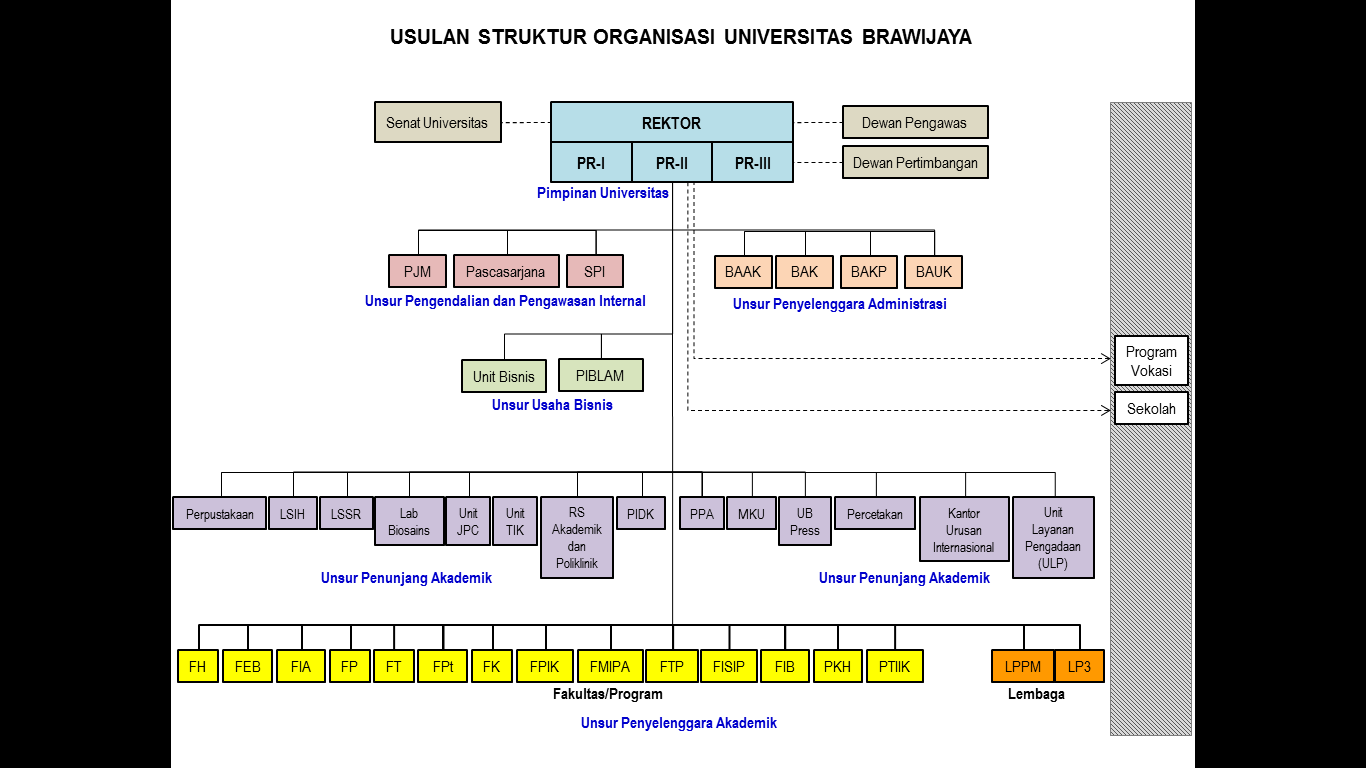 Gambar 1. Struktur organisasi UBSesuai Dokumen Statuta UB,  organisasi BAUK dipimpin oleh Kepala Biro. Sesuai SK Rektor No.091/SK/2012, Kepala BAUK membawahi 3 Kepala Bagian, tiga kepala bagian tersebut yaitu: 1) Kepala bagian umum terdiri dari Kepala sub bagian tata usaha dan HTL, Kepala sub bagian Protokoler, 2) Kepala bagian Kepegawaian terdiri dari Kepala sub bagian Sumber Daya Manusia dan TI Kepegawaian, Kepala Sub bagian tenaga dosen, Kepala sub bagian Tenaga Adminstrasi dan Jabatan Fungsional lainya, 3) Kepala bagian Sarana dan Prasarana terdiri Kepala sub bagian Pemeliharaan aset, Kepala sub bagian sarana, Kepala sub bagian Rumah Tangga (Gambar 2). Gambar 2. Struktur organisasi BAUK Visi, Misi, Tujuan, Motto, dan Maklumat Pelayanan4.3.1. VisiBiro Administrasi Umum dan Kepegawaian (BAUK) Universitas Brawijaya memiliki visi mewujudkan biro yang handal dalam pelayanan administrasi umum, kepegawaian, serta sarana dan prasarana untuk mendukung kelancaran penyelenggaraan dan pengembangan Universitas Brawijaya menuju perguruan tinggi yang bertaraf Internasional.4.3.2. MisiMisi Universitas Brawijaya yang relevan dengan pengembangan BAUK adalah misi yang terkait membangun biro yang sehat dalam rangka penguatan tata kelola, transparasi, dan pencitraaan public menuju perguruan tinggi yang yang bertaraf internasional. Adapun misi BAUK terkait bidang-bidang pengembangan yang dilakukan yaitu sebagai berikut:Memberdayakan potensi pelayanan bidang administrasi Tata Usaha dan hukum ketatalaksanaan;Menyelenggarakan pelayanan informasi terkait dengan Biro Administrasi Umum dan Kepegawaian untuk membangun citra Universitas Brawijaya;Menyelenggarakan pelayanan kerumah tanggaan, sarana, pemanfaatan, pemeliharaan, dan pengamanan aset milik Negara secara optimal;Menyelenggarakan pelayanan kepegawaian untuk mewujudkan SDM yang professional, tersertifikasi, bermoral dan bermartabat, loyalitas, dan disiplin.4.3.3. TujuanTujuan BAUK sebagai unit pelayanan teknis administrasi umum adalah sebagai berikut:Meningkatkan kualitas pelayanan dan pengelolaan dalam bidang persuratan, kerarsipan, pemeliharaan dan pengelolaan aset, keamanan, kebersihan penataan lingkungan, produk hukum, keprotokoleran secara optimal.Meningkatkan kualitas pelayanan dan pengembangan manajemen sumber daya manusia dalam rekruitmen, pembinaan, pengembangan, kesejahteraan, penghargaan dan pemberhentian pegawai.4.3.4. MottoMotto BAUK mengikuti motto UB, yaitu join UB be the best (Gambar 3).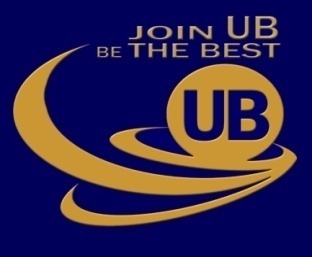 Gambar 3. Logo dan motto UB4.3.5. Maklumat PelayananBAUK  merumuskan maklumat pelayanan sesuai dengan maklumat pelayanan UB, yaitu: memberikan layanan yang terbaik guna mewujudkan kepuasan pengguna jasa layanan.Proses BisnisProses utama manajemen mutu BAUK digambarkan dalam bagan proses bisnis seperti terlihat pada Gambar 4. 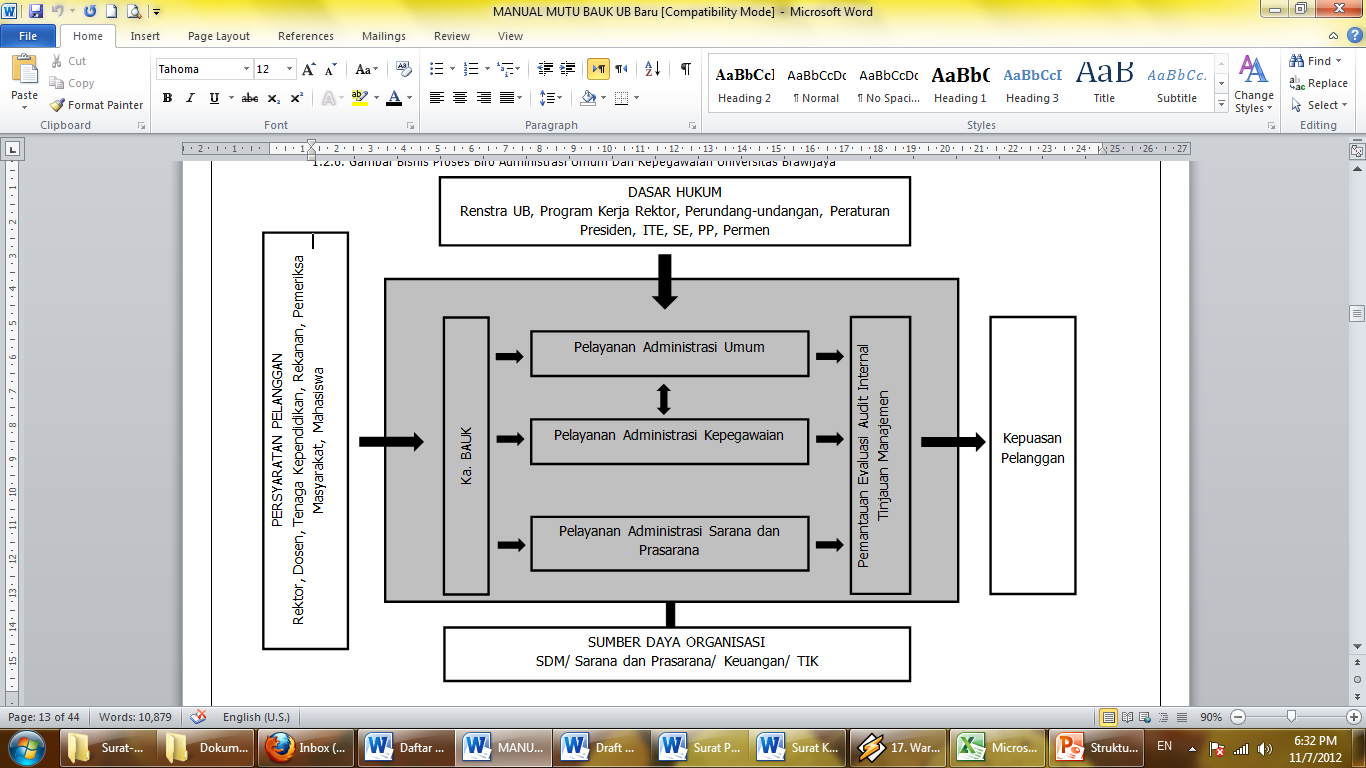 Gambar 4. Proses bisnis BAUK Untuk menjalankan SPMI, BAUK sebagai bagian dari UB menerapkan langkah-langkah yang disebut “siklus penjaminan mutu”, yaitu OSDAT, singkatan dari (Gambar 5):Menyusun organisasi penjaminan mutu (O)Menyusun sistem (Kebijakan, Sistem Dokumen (standar mutu, manual mutu, manual prosedur dsb) (S)Sistem dijalankan (sosialisasi dan menjadi acuan kerja) (D)Melakukan Audit Internal Mutu (AIM). (satu siklus penjaminan mutu) (A)Tindak Lanjut (T)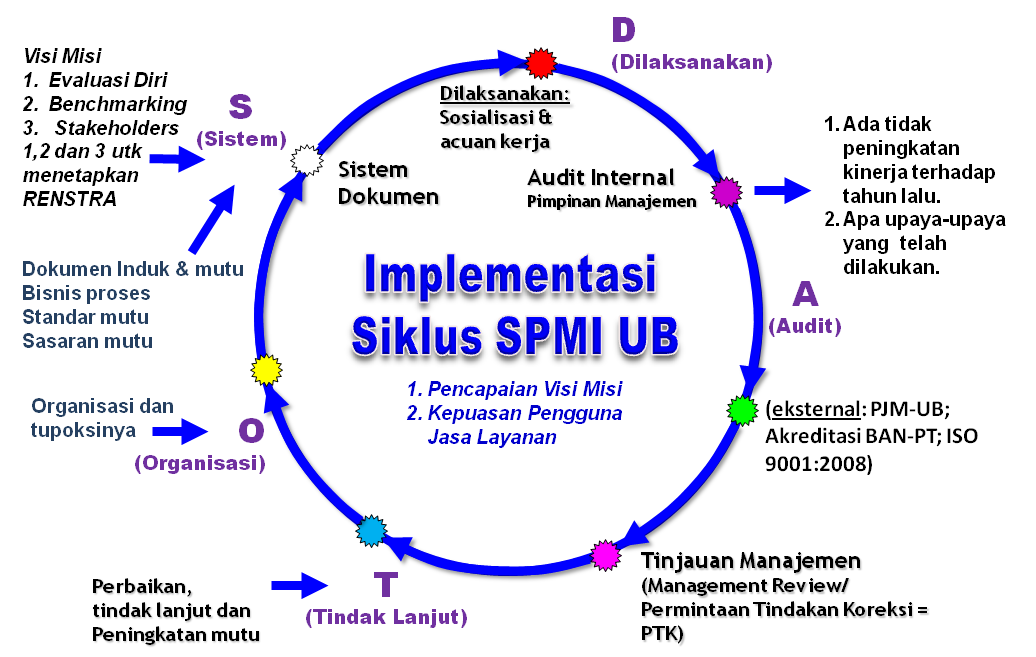 Gambar 5. Siklus SPMI UBSistem DokumentasiSistem dokumentasi yang diterapkan di BAUK menggambarkan keselarasan antara kebijakan, sasaran mutu dan prosedur serta rekaman terdokumentasi. Sistem dokumentasi juga dimaksudkan sebagai alat komunikasi yang efektif dan menjamin konsistensi kegiatan/proses untuk menghasilkan layanan yang sesuai dengan persyaratan pelanggan.Biro Administrasi Umum dan Kepegawaian (BAUK) menetapkan dan memelihara prosedur terdokumentasi mengenai pengendalian seluruh dokumen dan catatan perangkat yang terkait dengan persyaratan SMM. Adapun sistem dokumen dan kodifikasinya adalah sebagai dapat dilihat pada Tabel 1.Tabel 1.	Daftar Dokumen dan Kode5.	TANGGUNG JAWAB MANAJEMENKomitmen ManajemenKepala BAUK berkomitmen untuk menerapkan sistem penjaminan mutu internal berbasis sistem manajemen mutu (SMM) ISO 9001:2008, serta meningkatkan efektivitas dan efisiensinya secara berkelanjutan dengan mengacu kepada produk hukum yang berlaku dan persyaratan lainnya yang relevan.Biro Administrasi Umum dan Kepegawaian UB bertekad:Mengembangkan SMM ISO 9001:2008 di bidang administrasi umum dan kepegawaian dengan dukungan dari staf biro, dengan pola kebersamaan yang saling asah dan asuh serta didasari oleh nilai dasar akhlak mulia.Bersikap tanggap terhadap perubahan lingkungan eksternal organisasi dengan tetap mempertahankan konsistensi mutu produk dan layanan melalui SMM.Semua personil BAUK sepakat untuk memenuhi standar mutu sesuai dengan tugas pokok dan fungsi masing-masing, sebagai kontribusi untuk mendukung hubungan kerja yang sehat dengan pelanggan.Meningkatkan sumber daya manusia melalui program pelatihan bagi manajeman, semua anggota, staf administrasi dan personil pendukung keseluruhan proses, sehingga setiap pihak dapat melakukan tugas dengan pengetahuan dan keterampilan yang memadai.Mengkaji efektifitas dan efisiensi kinerja biro sehingga Biro Administrasi Umum dan Kepegawaian UB dapat mendukung peningkatan pencapaian sasaran mutu UB.Kepuasan PelangganBiro Administrasi Umum dan Kepegawaian (BAUK) telah mengambil keputusan untuk mengadopsi Sistem Manajemen Mutu (SMM) ISO 9001:2008 sebagai unsur pelaksana administrasi umum dan kepegawaian UB. Untuk itu, BAUK bertekad untuk menerapkan SMM ISO 9001:2008 guna menghasilkan produk yang sesuai dengan kebutuhan pelanggan dengan cara yang benar, memelihara kepercayaan dan kepuasan Rektor serta masyarakat umum melalui pengembangan bertahap serta peningkatan mutu secara berkelanjutan. Untuk itu, manajemen BAUK sepakat untuk:Memastikan bahwa persyaratan pelanggan BAUK dipenuhi dan disertai dengan pelayanan prima yang sesuai dengan rambu-rambu hukum yang berlaku.Memastikan keluhan pelanggan ditanggapi dan ditindaklanjuti sesuai kapasitas dan kewenangan organisasi BAUK.Melakukan evaluasi terhadap kepuasan pelanggan, dengan mengacu kepada  Peraturan Menteri Negara Pendayagunaan Aparatur Negara dan Reformasi Birokrasi (PERMENPAN-RB) nomor 7 tahun 2012 tentang Pedoman Penilaian Kinerja Unit Pelayanan Publik. Mekanisme penanganan/tindak lanjut keluhan pelanggan atau pengguna jasa layanan adalah melalui e-complaint yang dikelola oleh Pusat Pengelola Informasi, Dokumentasi dan Keluhan (PIDK), jika keluhan disampaikan dalam www.e-complaint.ub.ac.id. Jika keluhan disampaikan langsung, maka MR dan bagian yang dikeluhkan wajib menanggapi dan/atau menindaklanjuti keluhan tersebut.Kebijakan MutuKebijakan mutu BAUK ditujukan untuk mendukung pencapaian Visi dan Misi Universitas Brawijaya Malang. Oleh karena itu BAUK UB mempunyai komitmen yang kuat untuk memuaskan kebutuhan semua stakeholder dengan mengimplementasikan Sistem Manajemen Mutu ISO 9001:2008, melalui perbaikan berlanjut. Untuk mencapai tujuan tersebut, Manajemen akan: Melaksanakan tinjauan manajemen atas program kerja dan kegiatan yang direncanakan.Mengkoordinasikan pelaksanaan program kerja dan kegiatan yang direncanakan.Memantau, mengevaluasi, dan melakukan analisis terhadap pelaksanaan program kerja dan kegiatan yang direncanakan. Menyampaikan laporan pelaksanaan program kerja dan kegiatan yang direncanakan .Program KerjaUntuk menjalankan tugas yang diemban BAUK, manajemen menyusun Program Kerja (Proker). Dalam Proker BAUK, selalu memperhatikan dan menjadikan dokumen mutu tingkat universitas, misalnya Statuta UB, OTK UB, Renstra UB, Proker Rektor, dan dokumen-dokumen normatif lainnya yang relevan. Proker BAUK dapat dilihat pada Tabel 2. Tabel 2.	Program Kerja BAUKSasaran MutuUntuk dapat melakukan evaluasi terhadap Proker, BAUK menetapkan sejumlah sasaran mutu sebagai indikator kinerja. Perumusan sasaran mutu BAUK mengacu kepada indikator kinerja UB yang tertuang dalam Proker Rektor.Tabel 3.	Sasaran Mutu BAUKKemajuan capaian sasaran mutu secara periodik disampaikan rapat tinjauan manajemen yang dilaksanakan setiap 3 Bulan, sehingga kegagalan dapat dihindari melalui penetapan alternatif pemecahan masalah. Tanggung Jawab, Wewenang dan KomunikasiTanggung Jawab dan WewenangSesuai struktur organisasi BAUK, tugas  pokok dan  fungsi masing-masing personil adalah sebagai berikut:Kepala BiroMengadakan Koordinasi dengan pimpinan dan Unit-unit lain (Fakultas/bagian)Memberikan petunjuk dan pengarahan pada stafnya dan bersama-sama bertanggung jawab dalam pengelolaan administrasi sesuai dengan peraturan yang berlakuMengadakan konsultasi dan meminta pengarahan pada Rektor atau Pembantu Rektor II mengenai hambatan yang dihadapi untuk mendapatkan petunjuk dan penyelesaianTanggung jawab atas tercapainya seluruh program kerja dan kegiatan yang direncanakan Merencanakan dan melaksanakan pengelolaan kegiatan dengan berpedoman pada peraturan yang berlakuMenyusun laporan berkala sesuai dengan peraturan dan ketentuan yang berlakuKepala Bagian UmumMengkoordinir pelaksanaan urusan tata usaha Hukum dan tata laksana.Mengkoordinir pelaksanaan urusan Kesekretariatan/ keprotokoleran.Kepala Sub Bagian Tata Usaha (TU) dan Hukum Tata Laksana (HTL)Menyusun rencana dan program kerja Subbagian dan menyiapkan penyusunan rencana dan program kerja Bagian Umum.Menghimpun dan mengkaji peraturan perundang-undangan di bidang ketatausahaan.Mengumpulkan, mengolah, dan menganalisis data ketatausahaan.Melakukan urusan persuratan.Melakukan urusan kearsipan.Mempersiapkan pengiriman dan penyerahan arsip statis kepada arsip nasional.Melakukan penyusutan arsip.Melakukan penyimpanan dokumen dan surat di bidang ketatausahaan.Menyusun rencana dan program kerja Subbagian HTL.Menghimpun dan mengkaji peraturan perundang-undangan di bidang pendidikan tinggi.Mengumpulkan, mengolah dan menganalisis data di bidang hukum dan ketatalaksanaan,Mempersiapkan bahan penyusunan peraturan dan ketentuan di bidang pendidikan tinggi dan ketatalaksanaan.Memproses penerbitan surat keputusan.Melakukan penyimpanan dokumen dan surat di bidang hukum dan ketatalaksanaan.Menyusun laporan Subbagian Ketatausahaan dan HTL.Kepala Sub Bagian ProtokolerMenyusun rencana dan program kerja Subbagian.Mengatur dan mengkoordinasi keprotokoleran untuk pelantikan dan pemberhentian pejabat. Mengatur dan mengkoordinasi keprotokoleran untuk acara pengukuhan guru besar, dies natalis dan wisuda.Mengatur dan mengkoordinasi keprotokoleran untuk acara seminar, workshop, lokakarya, dll yang dihadiri pejabat/tokoh.Mengatur dan mengkoordinasi keprotokoleran untuk acara upacara hari besar nasional.Mengatur dan mengkoordinasi keprotokoleran untuk upacara pengambilan sumpah/janji PNS.Mengatur dan mengkoordinasi keprotokoleran untuk upacara peletakan batu pertama dan acara peresmian penggunaan gedungMengatur dan mengkoordinasi keprotokoleran untuk acara penandatanganan kerja sama.Mengatur dan mengkoordinasi keprotokoleran untuk acara kunjungan pejabat negara/tokoh masyarakat dan tamu lainnya.Mengatur dan mengkoordinasi keprotokoleran untuk pelepasan jenazah guru besar.Menjemput dan mengantar tamu pejabat/tokohKoordinasi dengan pihak keamanan berkaitan dengan kedatangan tamu pejabat/tokohMenyelesaikan surat keluar dan surat masuk sesuai disposisi pimpinanMengarsip surat keluar dan surat masuk pimpinanMenerima dan melayani tamu yang datang kepada pimpinanMengatur agenda pimpinanMengurus perjalanan dinas pimpinanMembuat laporan rutinMenerima dan menjawab telepon, fax, email dan internet yang berkaitan dengan tupoksiMembantu pekerjaan pimpinan yang berkaitan dengan kepentingan lainKepala Bagian KepegawaianMengkoordinir pelaksanaan pemberian layanan administrasi tenaga akademik.Mengkoordinir pelaksanaan pemberian layanan administrasi tenaga kependidikan.Mengkoordinir pelaksanaan pemberian layanan Pengembangan SDM.Kepala Sub Bagian Sumberdaya Manusia (SDM) dan Teknologi Informasi (TI)Menyusun Rencana Kerja Tahunan Sub Bagian SDM dan TI;Mempersiapkan pengembangan dan implementasi Sistem Informasi Kepegawaian (SIMPEG);Mempersiapkan pengelolaan website kepegawaian; Mempersiapkan Sistem Informasi Pengembangan Karier Dosen Tetap Non PNS;Menyusun Rencana Kebutuhan Pegawai PNS dan Pegawai Non PNS;Mempersiapkan peserta Pendidikan dan Latihan Prajabatan Mempersiapkan pengiriman peserta pendidikan dan latihan dalam jabatan, meliputi: (a) Pendidikan dan Latihan Kepemimpinan (Diklatpim); (b) Pendidikan dan Latihan Fungsional; (c) Pendidikan dan Latihan Teknis.Mempersiapkan PNS yang melaksanakan tugas belajar/ijin belajar dalam negeri dan luar negeri, meliputi: (a) Tugas Belajar; (b) Ijin Belajar; (c) Keterangan Belajar; (d) Perjanjian Tugas Belajar; (e) Perjanjian Ijin Belajar; (f) Pengaktifan Kembali. Berkoordinasi dengan Kasubbag Tenaga Edukatif dan Kasubbag Tenaga Administrasi;	Menghimpun, mempelajari dan mensosialisasikan Peraturan Perundang-undangan di bidang Kepegawaian;Menyusun Laporan Tahunan.Kepala Sub Bagian Tenaga DosenMenyusun Rencana Kerja Tahunan di Sub Bagian Tenaga Dosen;Menyusun Rencana Kebutuhan Pegawai/Formasi, meliputi: (a) Formasi Pegawai Negeri Sipil; (b) Formasi Pegawai Kontrak.Mempersiapkan Pengadaan Pegawai, meliputi: (a) Seleksi Penerimaan Pegawai Negeri Sipil; (b) Seleksi Penerimaan Pegawai Kontrak; (c) Mempersiapkan Usul Pengangkatan Calon Pegawai Negeri Sipil  Mempersiapkan Surat Keputusan Pengangkatan CPNS menjadi PNS, meliputi: (a) Kartu Pegawai (Karpeg); (b) Kartu Istri atau Kartu Suami (Karis/Karsu);Mempersiapkan Sumpah/Janji PNS, berkoordinasi dengan Kasubbag Tenaga Administrasi dan Kasubbag Sumber Daya Manusia.Mempersiapkan Daftar Penilaian Pelaksanaan Pekerjaan (DP3);Mempersiapkan Kenaikan Gaji Berkala (KGB);Mempersiapkan Pengangkatan Dalam Jabatan Fungsional Dosen;Mempersiapkan Kenaikan Jabatan Dosen dan Angka Kreditnya;Mempersiapkan Kenaikan Pangkat / Golongan Dosen;Mempersiapkan Ujian Dinas dan Ujian Penyesuaian Ijazah, berkoordinasi dengan Kasubbag Tenaga Administrasi dan Kasubbag Sumber Daya Manusia;Mempersiapkan Pegawai Negeri Sipil yang melaksanakan Studi Lanjut, meliputi: (a) Tugas Belajar; (b) Ijin Belajar; (c) Keterangan BelajarMempersiapkan Pengangkatan Dosen Yang Diberi Tugas Tambahan, berkoordinasi dengan Kasubbag Sumber Daya Manusia;Mempersiapkan Pelantikan dan Serah Terima Jabatan, berkoordinasi dengan Kasubbag Tenaga Administrasi dan Kasubbag Sumber Daya Manusia;Mempersiapkan Pengangkatan Dosen Luar Biasa;Mempersiapkan Peninjauan Masa Kerja Pegawai Negeri Sipil;Mempersiapkan Pemindahan / Pelimpahan PNS;Mempersiapkan Penghargaan, bagi Dosen Berprestasi;Mempersiapkan Sertifikasi Dosen;Mempersiapkan Perpanjangan Batas Usia Pensiun Pegawai Negeri Sipil yang menduduki jabatan Guru Besar / Profesor;Mempersiapkan Program Persiapan Pensiun PNS, berkoordinasi dengan Kasubbag Tenaga Administrasi dan Kasubbag Sumber Daya Manusia;Mempersiapkan Pengangkatan dalam Jabatan Guru Besar Emeritus;Menghimpun, mempelajari dan mensosialisasikan Peraturan Perundang-undangan di bidang Kepegawaian;Menyusun Laporan Tahunan.Kepala Sub Bagian Tenaga AdministrasiMenyusun Rencana Kerja Tahunan di Sub Bagian Tenaga Administrasi;Menyusun Rencana Kebutuhan Pegawai / Formasi, meliputi: (a) Formasi Pegawai Negeri Sipil; (b) Formasi Pegawai Kontrak.Mempersiapkan Pengadaan Pegawai, meliputi: (a) Seleksi Penerimaan Pegawai Negeri Sipil; (b) Seleksi Penerimaan Pegawai Kontrak; (c) Mempersiapkan Usul Pengangkatan Calon Pegawai Negeri SipilMempersiapkan Surat Keputusan Pengangkatan CPNS menjadi PNS, meliputi: (a) Kartu Pegawai (Karpeg); (b) Kartu Istri / Kartu Suami (Karis / Karsu);Mempersiapkan Sumpah / Janji Pegawai Negeri Sipil, berkoordinasi dengan Kasubbag Tenaga Edukatif dan Kasubbag Sumber Daya Manusia;Mempersiapkan Daftar Penilaian Pelaksanaan Pekerjaan (DP3);Mempersiapkan Kenaikan Gaji Berkala (KGB);Mempersiapkan Pengangkatan Dalam Jabatan Fungsional Lainnya;Mempersiapkan Kenaikan Jabatan Fungsional Lainnya & Angka Kredit;Mempersiapkan Kenaikan Pangkat / Golongan Non Dosen;Mempersiapkan Ujian Dinas dan Ujian Penyesuaian Ijazah, berkoordinasi dengan Kasubbag Tenaga Edukatif dan Kasubbag Sumber Daya Manusia;Mempersiapkan Pegawai Negeri Sipil yang melaksanakan Studi Lanjut, meliputi: (a) Tugas Belajar; (b) Ijin Belajar; (c) Keterangan Belajar,Mempersiapkan Pengangkatan PNS Dalam Jabatan Struktural, berdasarkan keputusan Baperjakat dan berkoordinasi dengan Kasubbag Sumber Daya Manusia;Mempersiapkan Pelantikan dan Serah Terima Jabatan, berkoordinasi dengan Kasubbag Tenaga Edukatif dan Kasubbag Sumber Daya Manusia;Mempersiapkan Peninjauan Masa Kerja Pegawai Negeri Sipil;Mempersiapkan Pemindahan / Pelimpahan PNS;Mempersiapkan Penghargaan, bagi: (a) Pustakawan Berprestasi; (b) Laboran Berprestasi; (c) Pegawai Berprestasi;Mempersiapkan Program Persiapan Pensiun PNS, berkoordinasi dengan Kasubbag Tenaga Edukatif dan Kasubbag Sumber Daya Manusia;Menghimpun, mempelajari dan mensosialisasikan Peraturan Perundang-undangan di bidang  Kepegawaian;Menyusun Laporan Tahunan.Kepala Bagian Sarana dan PrasaranaMengkoordinir pelaksanaan urusan Rumah tangga.Mengkoordinir pelaksanaan urusan pengelolahan dan pemeliharaan  aset.Mengkoordinir pelaksanakan urusan sarana.Kepala Sub Bagian Rumah TanggaMenyusun rencana dan program kerja Subbagian dan menyiapkan penyusunan dan program kerja Bagian Sarana dan Prasarana.Menghimpun dan mengkaji peraturan perundang-undangan di bidang kerumahtanggaan.Mengumpulkan, mengolah dan menganalisis data di bidang kerumahtanggaan.Mempersiapkan bahan penyusunan peraturan dan ketentuan di bidang kerumahtanggaan,Melakukan urusan keamanan, ketertiban, kebersihan, parkir, PKL, serta keindahan lingkungan.Melakukan pengaturan penggunaan dan pemeliharaan sarana prasarana bangunan gedung dan listrik.Melakukan pengaturan penggunaan sumberdaya air dan gas.Melakukan persiapan upacara resmi satuan kerja Universitas Brawijaya.Melakukan penyimpanan dokumen dan surat di bidang kerumahtanggaan.Menyusun laporan Subbagian Kerumahtanggaan.Kepala Sub Bagian Pemeliharaan Aset Menyusun rencana dan program kerja Subbagian Pemeliharaan Aset.Menghimpun dan mengkaji peraturan perundang-undangan di bidang pemeliharaan aset.Melakukan pengaturan penggunaan dan pemeliharaan kendaraan dinas.Melakukan pemeliharaan fasilitas fisik dan sarana lainnya.Melakukan penyimpanan dokumen dan surat di bidang perlengkapan dan jasa.Menyusun laporan Subbagian PPA.Kepala Sub Bagian SaranaPerlengkapan/sarana rutinMenyusun rencana kebutuhan bahan habis pakai (ATK) lingkungan kantor pusat dan unit lainnya,Mendata/menyusun kebutuhan peralatan penunjang barang modal : LCD, Wireless, alat transportasi, dan peralatan lainnya,Mengusulkan pengadaan kebutuhan ATK, baik untuk jangka 1 semester maupun 1 tahun,Membantu pengadaan bahan/peralatan/ATK yang bersifat incidental,Pelayanan ATK di lingkungan Kantor Pusat dan unit pembantu di Kantor Pusat,Pelayanan peminjaman peralatan penunjang sarana pendidikan berupa LCD Projector + Tripot/Layar, Wireless, Megaphone, peralatan olah raga, dan peralatan komunikasi lainnya,Pelayanan kebutuhan peralatan kebersihan, listrik, dll,Membantu pelayanan kebutuhan peminjaman ruang gedung RKB,Melaksanakan pendistribusian Jas Almamater, Jaket dan Koas untuk MABA, jalur : Undangan, Bidik Misi, SNMPTN, SPMK, SPKD/SPKIns.Inventarisasi Aset BMNPenatausahaan Barang Milik Negara (BMN) meliputi : rangkaian kegiatan pembukuan, inventarisasi atau kodefikasi dan penyesuaian DIR/DBR di lingkungan Kantor pusat dan unit pembantu,Melakukan pelaporan hasil pengadaan aset BMN barang modal (gedung, kendaraan bermotor, peralatan kantor) secara berkala setiap Triwulan dengan aplikasi SIMAK BMN,Melakukan pelaporan mutasi barang habis pakai/ATK dengan aplikasi SIMAK Persediaan,Melakukan identifikasi dan pendataan aset tanah dengan aplikasi Sistem Manajemen Akuntansi Tanah Pemerintah (SIMANTAP),Melakukan pengusulan penetapan status penggunaan aset BMN satker UB kepada Kuasa Pengguna Barang (Kemendikbud) dan kepada Pengelola Barang (Kemenkeu),Melakukan usulan proses penghapusan BMN yang sudah tidak layak pakai (rusak Berat) berupa Peralatan Kantor, Kendaraan Bermotor, dan Bangunan Gedung,Mendata dan mengusulkan ijin pemanfaatan aset bangunan gedung dan aset tanah kepada Kuasa Pengguna Barang dan kepada Pengelola Barang,Melakukan penyimpanan dokumen dan surat-surat dibidang perlengkapan dan jasa.KomunikasiKomunikasi internal diperlukan untuk menginformasikan maupun membahas permasalahan-permasalahan yang terjadi dalam penerapan SMM, selain juga untuk menjamin penerapan SMM secara efektif dan efisien. Komunikasi ini juga mencakup komunikasi dengan pihak dalam dan luar organisasi. Untuk menjamin proses komunikasi berjalan secara efektif, maka BAUK menetapkan bentuk-bentuk komunikasi antara lain: Rapat Tinjauan Manajemen. Rapat Internal (Rapat koordinasi kegiatan) Updating WebsiteKomunikasi dengan pelanggan (telepon, faksimil, e-mail, dll)Surat Disposisi Memo Internal Papan Pengumuman Tinjauan ManajemenManajemen BAUK meninjau sistem manajemen mutu organisasi secara periodik setiap 3 bulan untuk memastikan kesesuaian, kecukupan dan efektivitas yang berkelanjutan. Tinjauan ini memberi peluang untuk peningkatan, perbaikan dan perubahan kebutuhan sistem manajemen mutu, termasuk kebijakan mutu dan sasaran mutu. Rekaman dari tinjauan manajemen dipelihara dengan baik.Bahan-bahan atau masukan yang menjadi pembahasan dalam tinjauan manajemen BAUK antara lain:Hasil audit, baik internal maupun eksternal.Umpan balik pelanggan, meliputi hasil evaluasi tingkat kepuasan (IKM) dan keluhan pelanggan.Kinerja proses bisnis (capaian sasaran mutu masing-masing bagian) dan kesesuaian produk.Tindakan pencegahan dan tindakan koreksi (hambatan program masing-masing bidang dan tindak-lanjut untuk mengatasi hambatan).Tindak lanjut tinjauan manajemen sebelumnya (catatan yang perlu mendapat perhatian).Perubahan yang dapat mempengaruhi SMM di BAUKSaran dan masukan untuk perbaikan SMM di BAUK	Rekaman hasil dari tinjauan manajemen dicatat, didokumentasikan serta ditindaklanjuti. Sedangkan output dari tinjauan manajemen meliputi keputusan dan tindakan yang berhubungan dengan: perbaikan yang efektif dari dalam manajemen mutu dan prosesnya, perbaikan produk yang sesuai dengan keinginan pelanggan dan sumberdaya yang dibutuhkan.6.	PENGELOLAAN SUMBER DAYA6.1	Penyediaan Sumber DayaBiro Administrasi Umum dan Kepegawaian (BAUK) menetapkan dan menjamin ketersediaan sumber daya yang dibutuhkan dengan tujuan menerapkan, memelihara SMM dan terus menerus mengembangkan efektivitasnya. Hal ini termasuk sumberdaya yang digunakan untuk menjalankan dan meningkatkan SMM, kepuasan pelanggan dan pihak lain yang terkait. BAUK telah membuat rencana pengembangan sumberdaya sesuai dengan visi BAUK. 6.2	Sumber Daya Manusia dan PelatihanSetiap personil dalam BAUK berperan besar terhadap mutu produk jasa layanan. Di dalam organisasi BAUK, setiap personil memiliki kompetensi berdasarkan pendidikan, pelatihan dan pengalaman. Kepala BAUK akan selalu memastikan bahwa kompetensi dan pengalaman yang dibutuhkan sesuai dengan standar kinerja organisasi yang efektif.Untuk memenuhi tuntutan terhadap tanggung jawab sebagaimana ditetapkan dalan SMM, maka BAUK:Menempatkan personil yang sesuai dengan kompetensinya pada bidang yang relevan sehingga mutu produk jasa layanan terjamin.Mengadakan pelatihan bagi personil baru dan pendampingan.Mengevaluasi efektivitas proses, kinerja dan tindakan yang dilakukan oleh setiap personil. Memastikan keterlibatan dan kepedulian setiap personil dengan kontribusinya dalam usaha pencapaian sasaran mutu.Pemeliharaan rekaman tentang pelatihan dan pengalaman kerja yang telah ditempuh masing-masing personil.Daftar Kompetensi SDM BAUK dapat dilihat di Lampiran 2, sedangkan gap analysis antara kompetensi dan persyaratan jabatan dapat dilihat di Lampiran 3.6.3	Sarana-Prasarana dan Lingkungan KerjaBiro Administrasi Umum dan Kepegawaian (BAUK) menyediakan dan memelihara beberapa infrastruktur yang diperlukan untuk mempermudah organisasi dalam pencapaian sistem manajemen mutu. Infrastruktur mencakup sarana dan prasarana, yang penggunaannya diupayakan untuk meningkatkan efektivitas kinerja organisasi. Sarana yang dibutuhkan meliputi ruang kantor utama dan ruang rapat. Sementara itu, prasarana yang terkait proses meliputi alat komunikasi (telepon, fax, internet), komputer, sistem informasi, scanner, printer, faksimile, mesin ketik elektrik, papan tulis, kamera, voice recorder, software, meja, kursi dan lemari dokumen. Seluruh personil BAUK UB bertanggung jawab untuk menciptakan suasana kerja yang nyaman, dinamis, dan produktif.Dalam penetapan infrastruktur dan lingkungan kerja digunakan pertimbangan sebagai berikut:Mengevaluasi sumber daya yang diperlukan untuk keberlangsungan kinerja.Kesesuaian sarana dan prasarana tersebut dengan fungsi, kinerja, sasaran, kemampuan pengadaan dan pemeliharaan, pembiayaan operasional, keamanan dan pembaharuan.7. 	REALISASI LAYANAN7.1	Perencanaan LayananBiro Administrasi Umum dan Kepegawaian (BAUK) telah merancang spesifikasi produk dan telah merencanakan proses yang diperlukan untuk merealisasikannya. Perencanaan realisasi produk berjalan sesuai dengan persyaratan proses lainnya dari sistem manajemen mutu. Dalam perencanaan realisasi produk, BAUK telah menetapkan hal-hal sebagai berikut:Sasaran dan persyaratan mutu bagi produk.Kebutuhan untuk penetapan proses, dokumentasi dan penyediaan sumber daya untuk menghasilkan produk.Melakukan verifikasi, validasi, pemantauan, inspeksi, kegiatan pengujian khusus dan kriteria untuk penerimaan produk.Menyiapkan dokumen yang diperlukan untuk menjadi bukti bahwa proses menghasilkan produk yang memenuhi persyaratan7.2	Proses Terkait dengan PelangganBiro Administrasi Umum dan Kepegawaian (BAUK) telah menentukan persyaratan realisasi produk dan meninjau ulang persyaratan tersebut secara periodik. Untuk itu, BAUK menentukan:Persyaratan yang telah ditentukan pelanggan, mencakup persyaratan ketepatan waktu proses, mutu isi, kuantitas dan akuntabilitasPersyaratan yang tidak ditentukan oleh pelanggan tetapi dibutuhkan pada realisasi produk.Persyaratan dari undang-undang dan peraturan yang berhubungan dengan produkBiro Administrasi Umum Dan Kepegawaian UB menentukan persyaratan lainnya.Biro Administrasi Umum dan Kepegawaian (BAUK) meninjau persyaratan yang berhubungan dengan produk. Tinjauan ini dilakukan sebelum BAUK memenuhi janji untuk menyampaikan produk ke pelanggan. Sebelum menentukan dan menetapkan peraturan, pihak manajemen terlebih dahulu meninjau permintaan pelanggan untuk memastikan pemenuhan persyaratan pelanggan yang disesuaikan dengan kemampuan BAUK. Dalam hal ini harus dipastikan bahwa:Persyaratan produk sudah terdefinisiAda kejelasan jika persyaratan proses berbeda antara yang dinyatakan sebelumnya dengan yang direalisasikanBiro Administrasi Umum Dan Kepegawaian UB memiliki kemampuan untuk memenuhi persyaratan yang sudah ditentukan 7.3	Desain LayananDalam rangka melakukan desain produk, Kepala BAUK memastikan bahwa keperluan proses perancangan telah dirumuskan, diterapkan, dipelihara untuk menjawab kebutuhan dan harapan pelanggan maupun pihak yang berkepentingan lainnya. Biro merencanakan dan mengendalikan desain produk dengan menentukan:Tahap desain dan pengembanganTinjauan, verifikasi dan validasi yang sesuai untuk tiap tahapan desainTanggung jawab dan wewenang dari desain.Biro mengadakan rapat dengan melibatkan bagian terkait untuk memastikan keefektifan komunikasi dan kejelasan tanggung jawab yang diemban. Dalam melakukan perencanaan dan pengembangan desain, instruksi yang harus dilakukan:Menyusun jadwal pekerjaan yang berurutan atau dan paralelMengidentifikasi ruang lingkup dan sasaranMenetapkan jangka waktu, frekuensi, dasar dari aktivitas verifikasi dan pengesahan desainMenetapkan metode pengukuran, pengujian produk serta kriteria produk yang diterimaMenugaskan personel yang memiliki kualifikasi dan bertanggung jawab untuk perencanaan desainMenyiapkan sarana pendukung yang diperlukan.7.4	PembelianUntuk menghasilkan produk yang bermutu dalam memenuhi kepuasan pelanggan, faktor yang sangat penting dalam pencapaian tujuan tersebut adalah menjamin bahwa semua kebutuhan yang digunakan dalam proses produksi sesuai dengan spesifikasi mutu yang ditetapkan organisasi. Dalam  hal  pembelian  atau  pengadaan  barang  BAUK  mengajukan spesifikasi barang kepada tim pengadaan  barang  Rektorat dan  mengacu  pada  ketentuan  Universitas  sesuai  dengan  peraturan pemerintah.7.5	Penyediaan JasaBiro Administrasi Umum dan Kepegawaian (BAUK) merencanakan dan melaksanakan tugas di bawah kondisi terkendali. BAUK mengidentifikasi setiap komponen dan produk dari setiap proses pelaksanaan tugas sampai pengiriman ke pengguna jasa. Untuk merencanakan dan melaksanakan pengendalian proses produksi BAUK melakukan hal-hal sebagai berikut:Menyediakan informasi yang menggambarkan karakteristik produkMenyediakan MP dan IK Menggunakan peralatan kerja yang sesuaiMenyediakan sarana pemantauan dan pengukuran keberhasilanMenerapkan pemantauan dan pengukuran keberhasilan.7.6	Pengendalian Peralatan Pemantauan dan PengukuranMemperhatikan bahwa produk yang dihasilkan BAUK adalah pelayanan administrasi umum, kepegawaian, sarana dan prasarana maka BAUK menggunakan kuisioner feedback sebagai alat untuk mengukur keberhasilan proses maupun pemenuhan persyaratan pengguna jasa. Untuk itu, BAUK:Menentukan pemantauan dan pengukuran keberhasilan proses menjalankan tugas.Menyediakan sarana pemantauan dan pengukuran yang dibutuhkan untuk menyediakan bukti-bukti kesesuaian produk yang ditetapkan. Membuat proses untuk memastikan bahwa pemantauan dan pengukuran dapat dikerjakan secara konsisten sesuai persyaratan pemantauan dan pengukuran. BAUK akan merekam validasi hasil pengukuran sebelumnya bila instrumen tidak memenuhi persyaratan.Untuk memastikan validitas hasil instrumen keberhasilan proses dan produk maka instrumen:Divalidasi sesuai metoda standar Melindungi dari kerusakan dan penurunan mutu selama penangan, pemeliharaan, dan penyimpanan.8.	PEMANTAUAN, PENGUKURAN, ANALISIS DAN PENINGKATAN MUTU PERBAIKAN 8.1	Pemantauan dan PengukuranBiro Administrasi Umum dan Kepegawaian (BAUK) merencanakan dan menerapkan proses pemantauan, pengukuran, analisis dan pengembangan untuk memperlihatkan kesesuaian produk, kesesuaian sistem manajemen dan melakukan peningkatan berkelanjutan yang efektif. BAUK menetapkan agar kinerja diukur hingga mencapai efektivitas dan efisiensi yang ditentukan. Pengukuran kinerja fokus pada faktor yang menjadi kunci perbaikan efektivitas, efisiensi dan adaptibilitasnya. Pemantauan dan pengukuran pencapaian sasaran mutu menjadi faktor penting untuk meningkatkan motivasi kerja dan inovasi secara berkelanjutan. BAUK memantau tindakan peningkatan dan penerapannya sebagai input tinjauan manajemen untuk meningkatkan kinerja biro. Pengukuran kinerja biro mencakup: Pengukuran dan evaluasi produkKemampuan prosesKepuasan pelangganPencapaian sasaran sistem manajemen mutuPencapaian usaha perbaikan secara berkelanjutanDalam melakukan pengukuran, analisis dan perbaikan pihak manajemen membuat ketentuan sebagai berikut:Mengumpulkan data pengukuran, kemudian dianalisis dan disajikan menjadi informasiPengukuran, analisis, peningkatan produk, dan prosesnya perlu digunakan dalam menetapkan sasaran yang tepat.Metode pengukuran perlu secara periodik ditinjau dan data yang ada diverifikasi supaya tetap akurat dan lengkapPengukuran kepuasan pelanggan perlu difokuskan sebagai salah satu prioritas untuk mengevaluasi kinerja biroPengukuran dan informasi yang dihasilkan adalah esensial yang digunakan sebagai dasar peningkatan kinerja dan atau pengambilan keputusan.Hasil analisis pengukuran digunakan sebagai alat komunikasi informasi.Efektivitas dan efisiensi komunikasi dengan pelanggan perlu diukur untuk menentukan informasi secara jelasMenggunakan teknik analisis statistik yang relevan untuk membantu pemahaman dan interpretasi hasil verifikasi pengukuran.Untuk meningkatkan efektifitas dan efisiensi pada BAUK perlu dilaksanakan audit internal, sedangkan audit internal BAUK dibantu oleh PJM untuk menentukan parameter dan pendampingan audit tersebut guna meningkatkan efektifitas dan efisiensi pada BAUK.8.2	Pengendalian Produk yang Tidak SesuaiBiro Administrasi Umum dan Kepegawaian (BAUK) memastikan bahwa produk yang tidak sesuai dengan persyaratan yang telah ditetapkan akan dicegah penggunaannya. Pengendalian dilakukan oleh Kepala Bagian dengan menetapkan dan memelihara prosedur terdokumentasi untuk menangani hal ini. Pengendalian yang meliputi identifikasi, dokumentasi, evaluasi, pemisahan dan disposisi produk-produk yang tidak sesuai, serta pemberitahuan kepada bidang terkait. Pengendalian dilakukan dengan:Mengambil tindakan untuk menghilangkan penyebab ketidaksesuaian Memperbolehkan pemakaian, pelepasan, atau penerimaan melalui konsesi oleh pihak berwenang yang relevan misalnya Rektor atau Pembantu Rektor II.Melakukan tindakan pencegahan pemakaian8.3.	Analisis DataBiro Administrasi Umum dan Kepegawaian (BAUK) menentukan, mengumpulkan dan menganalisis data yang tepat untuk memperlihatkan kesesuaian dan efektivitas sistem manajemen mutu serta mengevaluasi efektivitas peningkatan berkelanjutan. Data dihasilkan dari pemantauan, pengukuran dan dari sumber lainnya yang relevan. Analisis data harus menyediakan informasi yang berhubungan dengan:Kepuasan pelangganKesesuaian dengan persyaratan produkKarakteristik dan kecenderungan proses maupun produk, termasuk tindakan pencegahan dan korektif8.4.	Perbaikan dan Peningkatan MutuBiro Administrasi Umum Dan Kepegawaian UB melakukan perbaikan berkelanjutan terhadap efektivitas SMM melalui penggunaan kebijakan mutu, sasaran mutu, hasil audit, analisis data, tindakan korektif dan pencegahan serta tinjauan manajemen. Tindakan korektif dan pencegahan dilakukan untuk mengurangi kemungkinan ketidaksesuaian dan mencegah ketidaksesuaian terulang kembali. Tindakan korektif dan pencegahan harus sesuai dengan penyebab ketidaksesuaian dan akar penyebab masalah yang ditemukan.LAMPIRAN Daftar Prosedur Mutu dan BorangPeta Kompetensi SDM BAUKGap Analysis SDM BAUK ............................. Cross ReferencesKode Dokumen:00006 01000Revisi:8Tanggal:7 April 2014Diajukan oleh:Management RepresentativeIr. Lies Edhie YulianiDikendalikan oleh:Top ManagementIr. Lies Edhie Yuliani.Disahkan oleh:Pembantu Rektor IIWarkum Sumitro, SH, MHNo.DokumenKodeMP Pengendalian Dokumen dan Rekaman00006 02001MP Audit Internal dan Tindakan Korektif00006 02002MP Pengendalian Produk Tidak Sesuai00006 02003MP Tindakan Pencegahan00006 02004MP Penerbitan Surat Keputusan Rektor00006 02005MP Pemberkasan Arsip00006 02006MP Peminjaman Arsip00006 02007MP Pemusnahan Arsip00006 02008MP Penyimpanan Arsip00006 02009MP Penyusutan Arsip00006 02010MP Pengurusan Surat Keluar00006 02011MP Pengurusan Surat Masuk00006 02012MP Daftar Rentensi Arsip00006 02013MP Surat Masuk Secara Elektronik00006 02014MP Pengajuan ATK00006 02015MP Peminjaman Gedung00006 02016MP Peminjaman Kendaraan Dinas00006 02017MP Pemeliharaan Gedung00006 02018MP Pemeliharaan AC00006 02019MP Pemeliharaan Kendaraan00006 02020MP Pelaporan SIMAK BMN00006 02021MP Pelaksanaan Penghapusan Bangunan Gedung00006 02022MP Pelaksanaan Penghapusan Kendaraan Bermotor00006 02023MP Pengamanan Tamu00006 02024MP Iventarisasi Barang Milik Negara (BMN)00006 02025MP Pemeliharaan Genset00006 02026MP Permintaan Pengamanan00006 02027MP Evaluasi Pihak Ketiga00006 02028MP Pembinaan Aperatur Tenaga Administrasi00006 02029MP Pengangkatan CPNS ke PNS00006 02030MP Penilaian Pelaksanaan Kerja PNS00006 02031MP Pengangkatan Dalam Jabatan Struktural00006 02032MP Kenaikan Pangkat Tenaga Administrasi00006 02033MP Pengadaan Pegawai Negeri Sipil00006 02034MP Pemberhentian Pegawai Negeri Sipil00006 02035MP Ujian Dinas dan Ujian Penyesuaian Ijazah00006 02036MP Kenaikan Jabatan Dosen  Asisten Ahli Dan  Lector Kenaikan Pangkat/Golongan Penata Muda Tk.I, Gol.III/b Sd Penata Tk.I, Gol.III/d00006 02037MP Pengangkatan Guru Besar Emeritus00006 02038MP Kenaikan Jabatan Dosen  Lektor Kepala Dan  Guru Besar Kenaikan Pangkat/Golongan Pembina, Gol. IV/a S.D. Pembina Utama, Gol. IV/e00006 02039MP Pengangkatan Pertama Dalam Jabatan Fungsional Dosen00006 02040MP Perpanjangan Batas Usia Pensiun Guru Besar/ Profesor00006 02041MP Pelaksanaan Diklat Fungsional00006 02042MP Pelaksanaan Diklat Kepemimpinan00006 02043MP Pelaksanaan Diklat Prajabatan00006 02044MP Pelaksanaan Diklat Teknis00006 02045MP Pengajuan Kartu Askes00006 02046MP Pengajuan Cuti Tahunan00006 02047MP Pengajuan Kartu Pegawai00006 02048MP Pengajuan Karis/ Karsu00006 02049MP Pengajuan Taspen00006 02050MP Pengajuan Penghargaan Satya Lencana00006 02051MP Alih Tugas/Alih Fungsi/Melimpah menjadi PNS Dosen 00006 02052MP Tugas Belajar00006 02053MP Pengaktifan Kembali00006 02054MP Penjemputan Tamu00006 02055MP Penerimaan Tamu00006 02056NoProgram Kerja2014(TWI)Bagian UmumSistem Administrasi Surat (SIAS) untuk Surat Keluar TW IvSistem Administrasi Surat (SIAS) untuk Surat Masuk TW IvPenerbitan Keputusan RektorvBagian KepegawaianPercepatan Pengusulan SK PensiunvPercepatan Pengusulan SK Pengaktifan KembalivKenaikan Pangkat Tenaga DosenvBagian Sarana-PrasaranaPengunaan kendaraan dinas Universitas Brawijaya vPelayanan Alat Tulis Kantor (ATK) di tingkat rektorat Universitas BrawijayavPenghapusan gedung kantor Universitas BrawijayavNo.Indikator KinerjaTarget CapaianNo.Indikator Kinerja2014(TW I)1.Bagian Umum1.1Sistem Administrasi Surat (SIAS) untuk Surat Keluar TW I1 Hari1.2Sistem Administrasi Surat (SIAS) untuk Surat Masuk TW I1 Hari1.3Penerbitan Keputusan Rektor10 Hari2.Bagian Kepegawaian2.1Percepatan Pengusulan SK Pensiun10 Hr/Usulan2.2Percepatan Pengusulan SK Pengaktifan Kembali10 Hr/Usulan2.3Kenaikan Pangkat Tenaga Dosen30 Org3.Bagian Sarana-Prasarana3.1Permohonan peminjaman kendaraan dinas Universitas Brawijaya 2 Hari3.2Pelayanan Alat Tulis Kantor (ATK) di tingkat rektorat Universitas Brawijaya3 Hari3.3Penghapusan gedung kantor Universitas Brawijaya2 GdgNo.Dokumen dan BorangKodeI.Prosedur Pengendalian Dokumen dan Rekamanxxxxx 020001.Format Coverxxxxx 02000 012.Format Lembar Pengesahanxxxxx 02000 023.Daftar Dokumen Internalxxxxx 02000 034.Daftar Distribusi Dokumen Terkendalixxxxx 02000 045.Daftar Revisi Dokumenxxxxx 02000 056.Daftar Dokumen Eksternalxxxxx 02000 067.Jadwal Retensi Dokumenxxxxx 02000 078.Berita Acara Pemusnahan Rekamanxxxxx 02000 089.Daftar Pemusnahan Rekamanxxxxx 02000 09II.Prosedur Tindakan Korektifxxxxx 020011.Borang xxxxx 02001 012.Rencana Jadwal xxxxx 02001 023.Borang Klarifikasi Tindakan Korektif dan Pencegahanxxxxx 02001 03III.Prosedur Pengendalian Produk Tidak Sesuaixxxxx 020021.Borang Klarifikasi Ketidaksesuaian Produk/Layananxxxxx 02002 012.Daftar Ketidaksesuaian Produk/Layanan dan Solusixxxxx 02002 02IV.Prosedur Tindakan Pencegahanxxxxx 020031.Daftar Ketidaksesuaian Hasil Tindakan Pencegahanxxxxx 02003 01NoNamaNIPPend. terakhirTahun terlibatJabatanKompetensi Kompetensi Kompetensi Kompetensi Kompetensi Kompetensi lainnyaEmailNoNamaNIPPend. terakhirTahun terlibatJabatanGolDiklat…..…..…..Kompetensi lainnyaEmail1Ir. LIES EDHIE YULIANI195907231986012001S1Plh. Kepala BAUKIV/aDiklat IVKepala Bagian Sarana dan Prasarana pada BAUKDiklat IIIKepala Bagian Pengadaan pada BAU2Drs. KADRI, MM196209141981031001S2Kepala Bagian Umum pada BAUKIV/aDiklat IVKasubbag. Keuangan dan Kepegawaian Fakultas HukumDiklat III3Dra. ROSADAH AGUSTIN S., M.AB.196108031986032001S2Kepala Bagian Kepegawaian BAUKIV/bDiklat IVKTU. Fak. Ilmu AdmistrasiDiklat IIIKasubag. Pendidikan pada FIAKasubag. Keuangan dan Kepegawaian FIA4BENNY BERNADUS W. SH.196203141986031002S1Kasubbag Protokoler BAUKIII/cDiklat IVKasubbag. Olah Raga dan Seni BAKKasubbag. Rumah Tangga BAUK5Drs. ZUCHROWARDI195912271982031005S1Kasubbag. Tata Usaha dan HTL pada BAUKIII/dDiklat IVKasubbag. Penalaran dan Ketr. Hidup BAKKasubbag. Minat dan Penalaran  BAK6Ir. ALI MUSTOHAR, MM196009011986031002S2Kasubbag.  Pemeliharaan Asset pada BAUKIII/cDiklat IVKasubbag.  Pengelola dan Pemeliharaan Asset pada BAUK7SETU, SE., MM.196402151989031001S2Kasubbag. Sarana Akademik BAUKIII/c8Drs. RUJITA196402011984031001S1Kasubbag. Rumah Tangga pada BAUKIII/dDiklat IVKasubbag. Gedung pada PengadaanKasubbag. Penalaran dan Minat9EVI HARIAYATI, S.Ag, M.AB19750607200502200S1Kasubbag. Dosen pada BAUKIII/b10SLAMET WINARKO, ST19670304199403100S1Kasubbag. Tenaga Administrasi dan Jabatan Fungsional LainnyaIII/bKasubbag. Tata Usaha pada BAU11Drs. WIYATA, M.AB.196705222001121001S2Kasubbag. Pengembangan SDM dan TI Kepegawaian pada BAUKIII/cDiklat IVKasubbag. Data pada BAPSINoNamaJabatan di BAUKEducationEducationEducationEducationSkillSkillSkillSkillExperienceExperienceExperienceExperienceTrainingTrainingTrainingTrainingNoNamaJabatan di BAUKReqActuallyGap AnalysisFollow UpReqActuallyGap AnalysisFollow UpReqActuallyGap AnalysisFollow UpReqActuallyGap AnalysisFollow Up1Ir. LIES EDHIE YULIANIKepala Bagian Sarana dan PrasaranaS1S1TidakManajerialManajerialMemenuhi2 th26 thTidakDiklatpim IIIDiklatpim IIITidak1Ir. LIES EDHIE YULIANIKepala Bagian Sarana dan PrasaranaS1S1TidakCakapCakap2 kali Masa Jab. Kasubbag. Yg Berbeda2 kali Masa Jab. Kasubbag.  Yg Berbeda1Ir. LIES EDHIE YULIANIKepala Bagian Sarana dan PrasaranaS1S1TidakDedikasi tinggiDedikasi tinggi2 Drs. KADRI, MMKepala Bagian UmumS1S2TidakManajerialManajerialMemenuhi2 th24 thTidakDiklatpim IIIDiklatpim IIITidak2 Drs. KADRI, MMKepala Bagian UmumS1S2TidakCakapCakap2 kali Masa Jab. Kasubbag. Yg Berbeda3 kali Masa Jab. Kasubbag. Yg Berbeda2 Drs. KADRI, MMKepala Bagian UmumS1S2TidakDedikasi tinggiDedikasi tinggi3Dra. ROSADAH AGUSTIN S., M.AB.Kepa Kepala Bagian KepegawaianS1S1TidakManajerialManajerialMemenuhi2 th27 thTidakDiklatpim IIIDiklatpim IIITidak3Dra. ROSADAH AGUSTIN S., M.AB.Kepa Kepala Bagian KepegawaianS1S1TidakCakapCakap2 kali Masa Jab. Kasubbag. Yg Berbeda2 kali Masa Jab. Kasubbag. Yg Berbeda3Dra. ROSADAH AGUSTIN S., M.AB.Kepa Kepala Bagian KepegawaianS1S1TidakDedikasi tinggiDedikasi tinggi4Drs. BENNY B. WiDODO, SH.Kasubbag ProtokolerS1S1TidakManajerialManajerialMemenuhi2 th22 thTidakDiklatpim IV-AdaPengajuan Diklat4Drs. BENNY B. WiDODO, SH.Kasubbag ProtokolerS1S1TidakCakapCakap4Drs. BENNY B. WiDODO, SH.Kasubbag ProtokolerS1S1TidakDedikasi tinggiDedikasi tinggi4Drs. BENNY B. WiDODO, SH.Kasubbag ProtokolerS1S1Tidak5Drs. ZUCHROWARDIKasubbag. Tata Usaha dan HTLS1S1TidakManajerialManajerialMemenuhi2 th26 thTidakDiklatpim IVDiklatpim IVTidak5Drs. ZUCHROWARDIKasubbag. Tata Usaha dan HTLS1S1TidakCakapCakap5Drs. ZUCHROWARDIKasubbag. Tata Usaha dan HTLS1S1TidakDedikasi tinggiDedikasi tinggi5Drs. ZUCHROWARDIKasubbag. Tata Usaha dan HTLS1S1Tidak6Ir. ALI MUSTOHAR, MMKasubbag. Pengelolaan dan Pemeliharaan AssetS1S2TidakManajerialManajerialMemenuhi2 th22 thTidakDiklatpim IVDiklatpim IVTidak6Ir. ALI MUSTOHAR, MMKasubbag. Pengelolaan dan Pemeliharaan AssetS1S2TidakCakapCakap6Ir. ALI MUSTOHAR, MMKasubbag. Pengelolaan dan Pemeliharaan AssetS1S2TidakDedikasi tinggiDedikasi tinggi7SETU, SE., MMA.Kasubbag. SaranaS1S2TidakManajerialManajerialMemenuhi2 th19 thTidakDiklatpim IV-AdaPengajuan Diklat7SETU, SE., MMA.Kasubbag. SaranaS1S2TidakCakapCakap7SETU, SE., MMA.Kasubbag. SaranaS1S2TidakDedikasi tinggiDedikasi tinggi8Drs. RUJITAKasubbag. Rumah TanggaS1S1TidakManajerialManajerialMemenuhi2 th24 thTidakDiklatpim IVDiklatpim IV8Drs. RUJITAKasubbag. Rumah TanggaS1S1TidakCakapCakap8Drs. RUJITAKasubbag. Rumah TanggaS1S1TidakDedikasi tinggiDedikasi tinggi9EVI HARIAYATI, S.Ag, M.ABKasubbag. DosenS1S1TidakManajerialManajerialMemenuhi2 th8 thTidakDiklatpim IV-AdaPengajuan Diklat9EVI HARIAYATI, S.Ag, M.ABKasubbag. DosenS1S1TidakCakapCakap9EVI HARIAYATI, S.Ag, M.ABKasubbag. DosenS1S1TidakDedikasi tinggiDedikasi tinggi9EVI HARIAYATI, S.Ag, M.ABKasubbag. DosenS1S1Tidak10SLAMET WINARKO, STKasubbag. Tenaga Administrasi dan Jabatan Fungsional LainnyaS1S1TidakManajerialManajerialMemenuhi2 th14 thTidakDiklatpim IV-AdaPengajuan Diklat10SLAMET WINARKO, STKasubbag. Tenaga Administrasi dan Jabatan Fungsional LainnyaS1S1TidakCakapCakap10SLAMET WINARKO, STKasubbag. Tenaga Administrasi dan Jabatan Fungsional LainnyaS1S1TidakDedikasi tinggiDedikasi tinggi10SLAMET WINARKO, STKasubbag. Tenaga Administrasi dan Jabatan Fungsional LainnyaS1S1Tidak11Drs. WIYATA, M.AB.Kasubbag. Pengembangan SDM dan TI KepegawaianS1S2TidakManajerialManajerialMemenuhi2 th11 thTidakDiklatpim IVDiklatpim IVTidak11Drs. WIYATA, M.AB.Kasubbag. Pengembangan SDM dan TI KepegawaianS1S2TidakCakapDedikasi tinggiCakapDedikasi tinggi11Drs. WIYATA, M.AB.Kasubbag. Pengembangan SDM dan TI KepegawaianS1S2TidakCakapDedikasi tinggiCakapDedikasi tinggiKlausul ISO 9001-2008Keterangan KlausulSub Bab. Manual Mutu BAUKHalaman1Ruang Lingkup1.1UmumHalaman 11.2AplikasiHalaman 12Referensi Halaman 13Terminologi dan definisiHalaman 24Sistem Manajemen MutuHalaman 34.1Persyaratan UmumHalaman 34.2Persyaratan DokumentasiHalaman 74.2.1UmumHalaman 74.2.2Manual MutuHalaman 74.2.3Pengendalian DokumenHalaman 84.2.4Pengendalian RekamanHalaman 85Tanggung Jawab Manajemen5.1Komitmen ManajemenHalaman 105.2Fokus pada PelangganHalaman 105.3Kebijakan MutuHalaman 115.4PerencanaanHalaman 115.4.1Sasaran MutuHalaman 125.4.2Perencanaan Sistem Manajemen MutuHalaman 125.5Tanggungjawab, Wewenang dan KomunikasiHalaman 135.5.1Tanggungjawab dan WewenangHalaman 135.5.2Management RepresentativeHalaman 135.5.3Komunikasi InternalHalaman 185.6Tinjauan ManajemenHalaman 185.6.1UmumHalaman 185.6.2Review InputHalaman 186Manajemen Sumber Daya6.1Pengadaan Sumber DayaHalaman 196.2Sumber Daya ManusiaHalaman 196.2.1UmumHalaman 196.2.2Kompetensi, Kesadaran dan PelatihanHalaman 196.3InfrastrukturHalaman 196.4Lingkungan KerjaHalaman 197Realisasi Produk7.1Perencanaan Realisasi ProdukHalaman 207.2Proses Terkait PelangganHalaman 207.2.1Penentuan syarat-syarat terkait produkHalaman 207.2.2Memeriksa kembali syarat-syarat terkait produkHalaman 207.2.3Komunikasi PelangganHalaman 207.3Rancangan dan PengembanganHalaman 207.3.1Rancangan dan Perencanaan PengembanganHalaman 207.3.2Rancangan dan Pengembangan MasukanHalaman 207.3.3Rancangan dan Pengembangan KeluaranHalaman 207.3.4Rancangan dan Tinjauan PengembanganHalaman 207.3.5Rancangan dan Verifikasi PengembanganHalaman 207.3.6Rancangan dan Validasi PengembanganHalaman 207.3.7Pengendalian Perubahan Rancangan dan PengembanganHalaman 207.4PembelianHalaman 217.4.1Proses PembelianHalaman 217.4.2Informasi PembelianHalaman 217.4.3Verifikasi Pembelian ProdukHalaman 217.5Produksi dan Pengadaan Layanan Halaman 217.5.1Pengendalian Produksi dan Pengadaan Layanan Halaman 217.5.2Validasi Proses Produksi dan Pengadaan LayananHalaman 217.5.3Identifikasi dan PenelusuranHalaman 217.5.4Karakterisasi PelangganHalaman 217.5.5Penyimpanan ProdukHalaman 217.6Pengendalian, Pemantauan dan Pengukuran Kepuasan Halaman 218Pengukuran, Analisis dan Perbaikan8.1UmumHalaman 228.2Pemantauan dan PengukuranHalaman 228.2.1Kepuasan PelangganHalaman 228.2.2Audit InternalHalaman 228.2.3Pemantauan dan Pengukuran ProsesHalaman 228.2.4Pemantauan dan Pengukuran ProdukHalaman 228.3Pengendalian Produk yang Tidak SesuaiHalaman 228.4Analisis DataHalaman 238.5PerbaikanHalaman 238.5.1Perbaikan BerkelanjutanHalaman 238.5.2Tindakan KoreksiHalaman 238.5.3Tindakan PencegahanHalaman 23